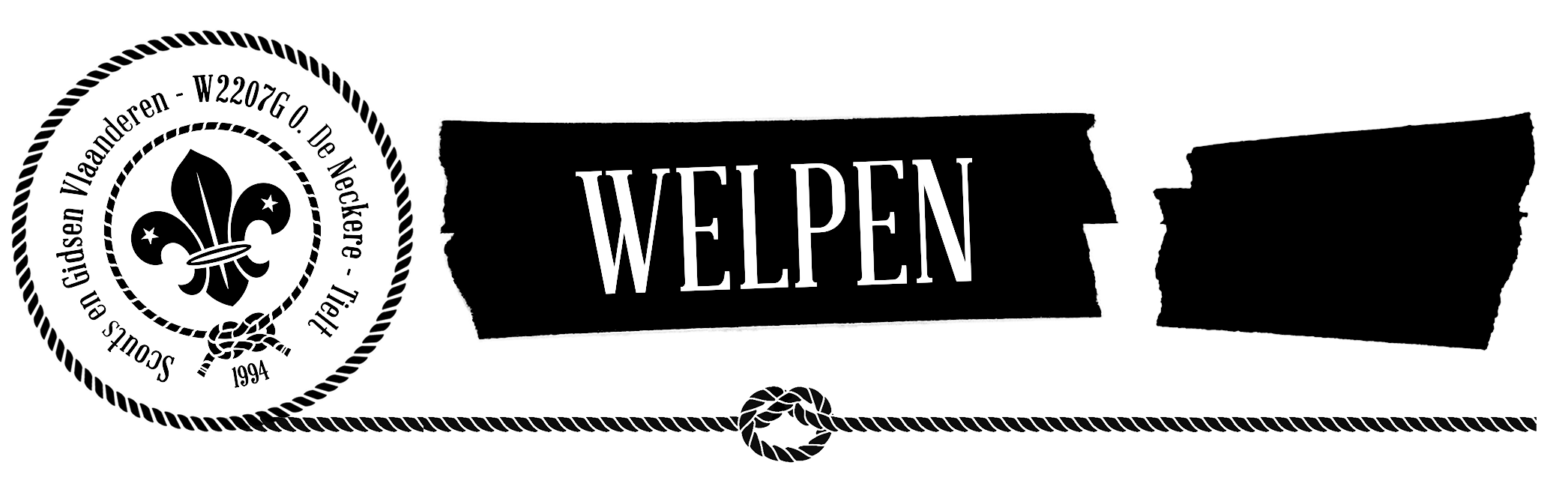 Dag welpen en ouders!Nu de lente voor de deur staat en het dus weer warmer wordt, zijn we toegekomen aan het laatste trimester van het scoutswerkjaar. Hoe dit stevig gevulde trimester er zal uitzien, kan je hieronder terugvinden. Eerst en vooral gaan we op weekend naar het verre Aalter. Nogmaals bedankt om zo massaal in te schrijven! De activiteiten vinden nog altijd plaats van 14u tot 17u op Watewy. Naar de activiteiten kom je altijd in perfect scoutsuniform (hemd, broek/rok en sjaaltje).We begrijpen het uiteraard als uw kind een activiteit eens niet kan komen. We vragen wel om dit te laten weten VOOR vrijdagavond 20u, zodat we een aangepaste activiteit kunnen voorzien. U kan verwittigen via email of sms (zie linksboven).AgendaDe agenda van maart, april en mei kan u hieronder raadplegenBelangrijke data voor het komend semester 
Lampionnentocht (11/03):Het oudercomité van Scouts Tielt verwelkomt jullie graag op de Lampionnentocht op zaterdag 11 maart. Om 17u15 verzamelen we op Watewy om aan onze tocht te beginnen. We wandelen in totaal 5 km, in een lusje rond de Watewy met enkele tussenstops. Naast heel veel sfeer en gezelligheid, krijg je ook enkele drankjes & versnaperingen voor onderweg. Onze kleinsten krijgen bij de start een suikerwafel & drankje zodat ze na de scouts-activiteit hun batterijen weer kunnen opladen. We stoppen voor een aperitiefje, een soepje, een broodje braadworst en poffertjes. Eindigen doen we op Watewy, waar we nog kunnen nakletsen bij een drankje aan de bar. Voor de tocht voorzien jullie best stevige wandelschoenen of regenlaarzen, aangezien we niet altijd op de paadjes blijven. Buggy-proof is het parcours niet echt... De leden maken tijdens de scouts-activiteit van 11/03 zelf hun lampionnetje voor de tocht. Het wordt uiteraard nóg gezelliger als ook de volwassenen allemaal een zaklamp/koplamp kunnen meenemen. Voor de veiligheid vragen we aan zowel de kinderen als volwassenen om een fluohesje te dragen.𝗜𝗻𝘀𝗰𝗵𝗿𝗶𝗷𝘃𝗲𝗻 𝗸𝗮𝗻 𝘁𝗼𝘁 𝗲𝗻 𝗺𝗲𝘁 𝘄𝗼𝗲𝗻𝘀𝗱𝗮𝗴 𝟭 𝗺𝗮𝗮𝗿𝘁 via https://shop.stamhoofd.be/en/lampionnen-tocht/ ! Graag deze deadline respecteren, zodat we tijdig al het lekkers kunnen bestellen!Dag van de Ronde (2/04):Op zondag 2 april organiseren onze Givers hun jaarlijkse ‘Dag  van de Ronde’! Concrete info volgt nog later via de Facebookpagina en de Whatsappgroep, maar hou alvast deze dag vrij want het belooft weer een spetterende editie te worden!Spaghettiavond (6/05):Wees zeker welkom na de dagactiviteit op de befaamde Spaghettiavond op zaterdag 6 mei om het scoutsjaar in stijl af te sluiten! Wederom volgt concrete info later nog!BesluitZiezo, de laatste brief van dit scoutswerkjaar zit erop. Nu kan het aftellen naar het kamp beginnen. Meer info vind je op www.scoutstielt.be en op www.facebook.com/groups/scoutstieltZijn er nog zaken onduidelijk, zit je nog met vragen of bedenkingen, dan mag je de takleiding altijd contacteren. Een stevige scoutslinker,Bagheera, Wontolla,  Mor,  Tabaqui,  Baloe, Raksha, Ka, Rama, Hathi, Akela & OeBelangrijk!De welpen worden vrijdagavond om 18u30 verwacht in Aalter (Kattenberg 5) voor het weekend in plaats van 18u15. Het eind uur op zondag blijft 14u.MAARTMAARTMAART04/0314u-17uGewone activiteit11/0314-17uGewone activiteit + ’s avonds is er Lampionnentocht, meer info onder in de brief18/0314u-17uGewone activiteit25/0314u-17uGewone activiteitAPRILAPRILAPRIL01/0414u-17uGewone activiteit8/04-Geen activiteit15/0414u-17uGewone activiteit22/0414u-17uGroepsactiviteit op watewy29/0414u-17uGewone activiteitMEIMEIMEI06/05dagactiviteitMeer info over de tweede dagactiviteit volgt later in een aparte brief